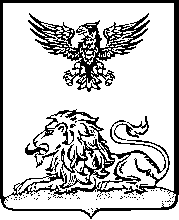 БЕЛГОРОДСКАЯ ГОРОДСКАЯ ТЕРРИТОРИАЛЬНАЯ ИЗБИРАТЕЛЬНАЯ КОМИССИЯПОСТАНОВЛЕНИЕО передаче вакантного мандата депутата Белгородского городского Совета седьмого созыва зарегистрированному кандидату из списка кандидатов, выдвинутого избирательным объединением «Местное отделение Всероссийской политической партии «ЕДИНАЯ РОССИЯ» города Белгорода» по единому избирательному округуПо результатам выборов депутатов Белгородского городского Совета седьмого созыва по единому избирательному округу в единый день голосования 10 сентября 2023 года, согласно утверждённому Белгородской городской территориальной избирательной комиссией распределению депутатских мандатов, избирательному объединению «Местное отделение Всероссийской политической партии «ЕДИНАЯ РОССИЯ» города Белгорода» выделено 6 (шесть) мандатов депутатов Белгородского городского Совета седьмого созыва.В связи с поступлением заявления зарегистрированного кандидата в депутаты Белгородского городского Совета седьмого созыва Киреевой Любови Петровны (общемуниципальная часть списка, порядковый номер 1) об отказе от получения мандата депутата Белгородского городского Совета седьмого созыва по единому избирательному округу, на основании части 9 статьи 94 Избирательного кодекса Белгородской области Белгородская городская территориальная избирательная комиссия постановляет:Считать вакантным депутатский мандат зарегистрированного кандидата в депутаты Белгородского городского Совета седьмого созыва Киреевой Любови Петровны, избранной по единому избирательному округу в составе общемуниципальной части списка, порядковый номер 1 единого списка кандидатов, выдвинутого избирательным объединением «Местное отделение Всероссийской политической партии «ЕДИНАЯ РОССИЯ» города Белгорода» по единому избирательному округу. 2. Передать вакантный мандат депутата Белгородского городского Совета седьмого созыва Нестеровой Маргарите Викторовне, зарегистрированному кандидату в депутаты Белгородского городского Совета седьмого созыва, внесенного в территориальную группу №8, порядковый номер 1 единого списка кандидатов, выдвинутого избирательным объединением «Местное отделение Всероссийской политической партии «ЕДИНАЯ РОССИЯ» города Белгорода» по единому избирательному округу.3. Опубликовать настоящее постановление в газете «Наш Белгород», направить в избирательное объединение «Местное отделение Всероссийской политической партии «ЕДИНАЯ РОССИЯ» города Белгорода» и разместить на страницах Белгородской городской территориальной избирательной комиссии на официальных сайтах Избирательной комиссии Белгородской области и органов местного самоуправления города Белгорода в информационно-телекоммуникационной сети «Интернет».4. Контроль за исполнением настоящего постановления возложить на секретаря Белгородской городской территориальной избирательной комиссии Н.И. Овчарову.ПредседательБелгородской городской        территориальнойизбирательной комиссии						    Л.Н. КалабинаСекретарьБелгородской городской        территориальнойизбирательной комиссии						     Н.И. Овчароваот 13 сентября 2023 года                    № 47/582-1